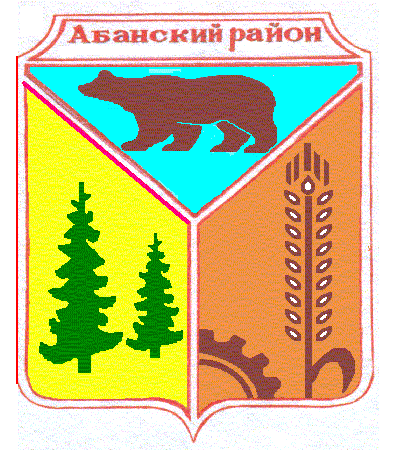 Администрация Никольского сельсовета Абанского района Красноярского краяПОСТАНОВЛЕНИЕ23.09.2019                                     с. Никольск                                       № 29П      О внесении изменений в Примерное Положение об оплате труда работников администрации Никольского сельсовета, не являющихся лицами, замещающими муниципальные должности, муниципальными служащими, утвержденного Постановлением администрации Никольского сельсовета  от 25.10.2013 № 29  В соответствии с Трудовым кодексом Российской Федерации, руководствуясь статьями 15, 18  Устава Никольского сельсовета Абанского района  Красноярского края ПОСТАНОВЛЯЮ:1. Внести в Примерное Положение об оплате труда работников администрации Никольского сельсовета, не являющихся лицами, замещающими муниципальные должности, муниципальными служащими, утвержденного Постановлением администрации Никольского сельсовета от 25.10.2013 № 29 (далее Положение), следующие изменения:1.1  Приложение № 1 к Положению изложить в новой редакции согласно приложению 1 к настоящему Постановлению.2.Контроль за выполнением Постановления  оставляю за собой.3.Постановление вступает в силу с момента опубликования в периодическом печатном издании «Ведомости органов местного самоуправления Никольский сельсовет» и применяется к правоотношениям, возникшим с 01 октября 2019 года.Глава Никольского сельсовета                                                С.Ф.Охотникова                                                                                                        Приложение  1к Постановлению администрации Никольского сельсовета  от 23.09. 2019  № 29ППриложение № 1 к Примерному положению об оплате труда работников администрации Никольского сельсовета, не являющихся лицами, замещающими муниципальные должности, муниципальными служащимиМИНИМАЛЬНЫЕ РАЗМЕРЫ ОКЛАДОВ (ДОЛЖНОСТНЫХ ОКЛАДОВ), СТАВОК ЗАРАБОТНОЙ ПЛАТЫКвалификационный уровеньМинимальный размер оклада (должностного оклада), руб.Профессиональная квалификационная группа "Общеотраслевые должности служащих второго уровня"Профессиональная квалификационная группа "Общеотраслевые должности служащих второго уровня"2 квалификационный уровень3779Профессиональная квалификационная группа "Общеотраслевые должности служащих третьего уровня" Профессиональная квалификационная группа "Общеотраслевые должности служащих третьего уровня" 1 квалификационный уровень3779Профессиональная квалификационная группа "Общеотраслевые профессии рабочих первого уровня" Профессиональная квалификационная группа "Общеотраслевые профессии рабочих первого уровня" 1 квалификационный уровень2662Профессиональная квалификационная группа "Общеотраслевые профессии рабочих второго уровня" Профессиональная квалификационная группа "Общеотраслевые профессии рабочих второго уровня" 1 квалификационный уровень30992 квалификационный уровень3779